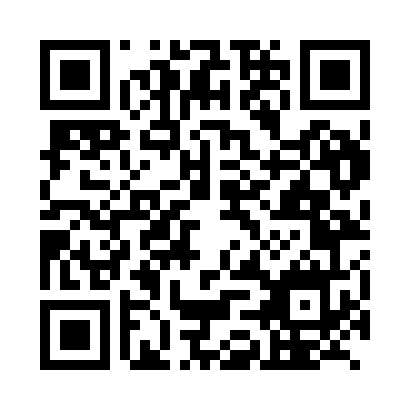 Prayer times for Yangzhong, ChinaWed 1 May 2024 - Fri 31 May 2024High Latitude Method: Angle Based RulePrayer Calculation Method: Muslim World LeagueAsar Calculation Method: ShafiPrayer times provided by https://www.salahtimes.comDateDayFajrSunriseDhuhrAsrMaghribIsha1Wed3:455:1511:583:386:428:062Thu3:445:1411:583:386:428:073Fri3:425:1311:583:386:438:084Sat3:415:1211:583:386:448:095Sun3:405:1111:583:386:458:106Mon3:395:1011:573:386:458:117Tue3:385:0911:573:386:468:128Wed3:375:0811:573:386:478:139Thu3:355:0711:573:386:488:1410Fri3:345:0711:573:386:488:1511Sat3:335:0611:573:386:498:1612Sun3:325:0511:573:386:508:1713Mon3:315:0411:573:386:508:1814Tue3:305:0411:573:386:518:1915Wed3:295:0311:573:386:528:2016Thu3:285:0211:573:386:528:2117Fri3:275:0211:573:386:538:2218Sat3:265:0111:573:396:548:2319Sun3:255:0111:573:396:558:2420Mon3:255:0011:573:396:558:2521Tue3:244:5911:573:396:568:2622Wed3:234:5911:583:396:578:2723Thu3:224:5811:583:396:578:2724Fri3:214:5811:583:396:588:2825Sat3:214:5711:583:396:588:2926Sun3:204:5711:583:396:598:3027Mon3:194:5711:583:397:008:3128Tue3:194:5611:583:397:008:3229Wed3:184:5611:583:407:018:3330Thu3:184:5611:583:407:028:3331Fri3:174:5511:593:407:028:34